                                                                                                                                                                        Утверждаю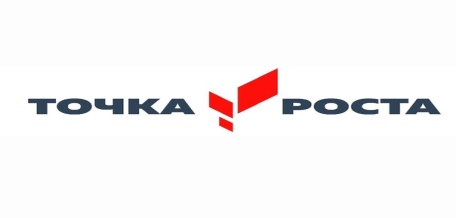 Директор школы_______(А.С.Шкабарина)                                                                 Муниципальное бюджетное общеобразовательное учреждение«Сетоловская средняя общеобразовательная школа»№ п/пДень неделиКлассМероприятиеВремя1Понедельник 9Урок №: 3. Биология Согласно расписанию1Вторник 8,5,7,8Урок №: 1.Химия; 3.Биология; 5.Биология; 6.БиологияСогласно расписанию1Среда 6,9,9Урок №: 1.Биология ; 4.Химия; 7.БиологияСогласно расписанию1Четверг7Урок №: 1.БиологияСогласно расписанию1Пятница 8,9,8Урок №: 2.Химия; 3.Биология; 5.БиологияСогласно расписанию2Внеурочная деятельностьВнеурочная деятельностьВнеурочная деятельностьВнеурочная деятельностьПятница5-9«Практическая биологии»Согласно расписанию3Пятница 10-11Элективный курс «Актуальные вопросы современной биологии»Согласно расписанию4Четверг 9Элективный курс «Основные вопросы биологии»Согласно расписанию